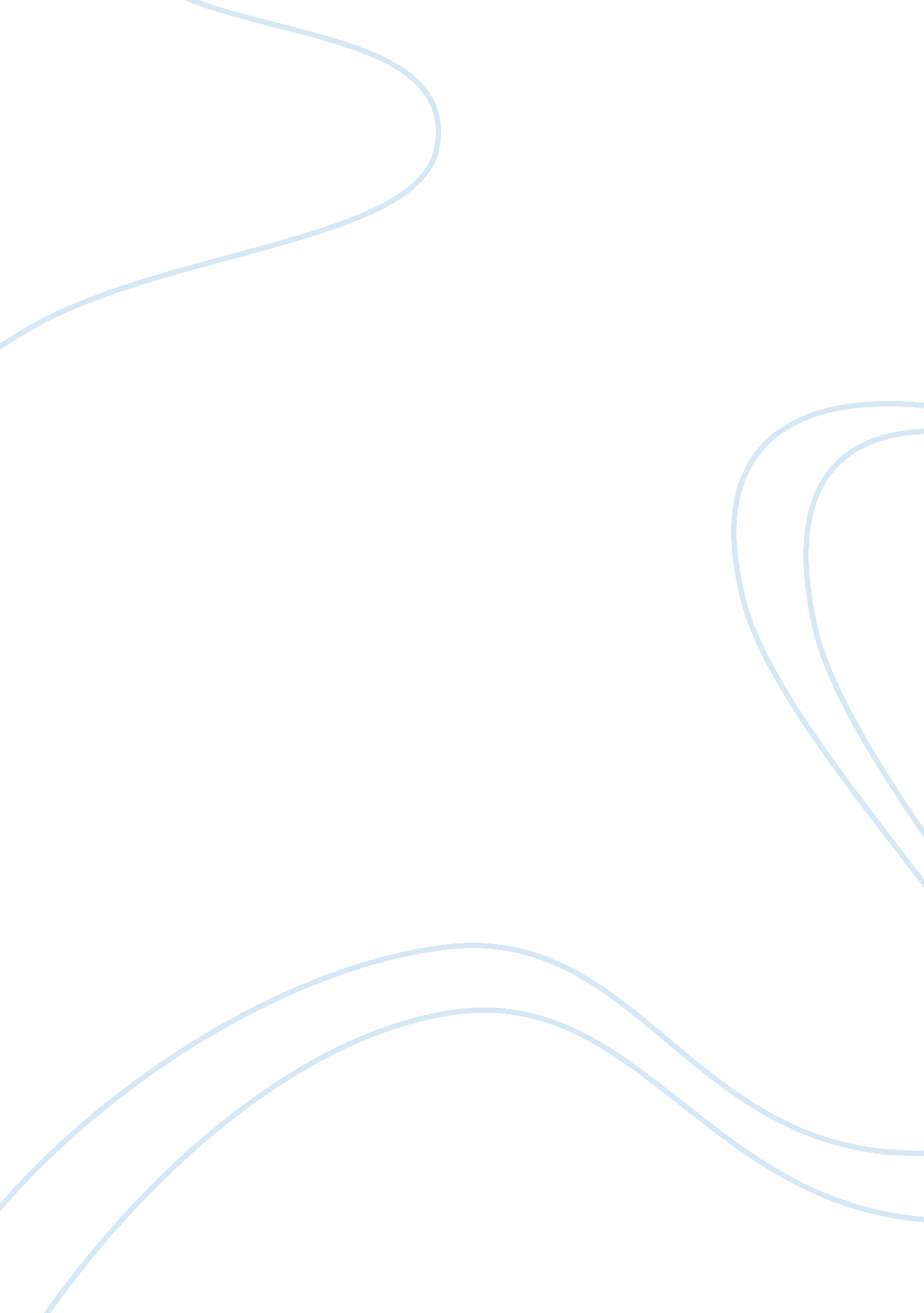 Informational interviewing project questionsBusiness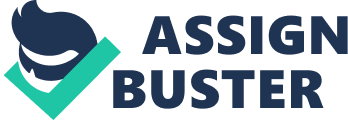 Informational Interviewing Project Questions Informational Interviewing Project Questions What is the significance of an event planner’s understanding of the strategy of the organizations that employ their services? 
2. In the case of strategic planning, the concept is to focus on the future. However, numerous people within an organization tend to focus on short-term goals. How do you encourage your team into strategic planning? 
3. In event management, it is critical to achieving set goals and objectives. How do you address the issues of failure to stakeholders? 
4. How would you handle issues of financial management challenges with a client in case of a disparity? How would you prove to your clients that your clients that you are capacitated to handle events involving large cash amounts? 
5. As an accomplished professional event’s organizer, what kinds of events are you most comfortable organizing? If there are what are they? 
6. In recent years, social media have developed a lot. What mode of social media do you use and why? In addition, how you market your events to individuals who are not part of the social media platform? 
7. Are there any social responsibility activities that your firm engages in? If yes, what are they and whom do they target? 
8. An event organizer always has a backup plan in case the original plan does not work out. Do you always have a backup plan? Can you please kindly give an example whereby such a backup plan saved you from eminent embarrassment? 
9. How do you deal with disgruntled clients who feel that you did not organize the event to their liking, for example, a bride who feels that her wedding organization is appalling? How would you respond and in what ways would you address the issues? 
10. One of the essential factors in event organizing is taking into consideration the needs and wants of the client. In your experience as an event’s organizer, what are some of the extravagant requests that a client asked for and how did you meet them? 
11. The event organizing industry is growing tremendously. What are the qualities that set your organization apart from the rest? In addition, what other services do you offer, which make your clients prefer your firm to the rest? 
12. Marketing is necessary for any company wishing to cut a niche in any field (Donovan & Henley, 2010). What mode of marketing do you use and what strategies and policies are you or have you implemented to ensure that your firm is well known? 
13. The location of the event is one of the paramount things an event organizer should determine. How do you come to pick a location for an event? What criteria do you use and do you outsource the services of a land/site surveyor? 
14. As a sales manager, what criteria do you use to calculate the total cost of organizing the event from conception to completion? Who bears any additional cost that you may incur during the process? 
15. As a creative coordinator and a sales manager, how do you survive with the ever changing trends happening within the industry? What strategies do you utilize to conduct market research and competitive analysis so that your firm is always up-to-date with the current industry trends? 
References 
Donovan, R., & Henley, N. (2010). Principles and practice of social marketing: An international perspective. Cambridge, UK: Cambridge University Press. 